深圳市博伦职业技术学校影像与影视技术专业人才培养方案适用年级：  2021级             专业名称：  影像与影视技术      专业方向：  图片摄影与影视摄影                       编 制 者：  影视传媒科组                      编制日期：  2021年7月                    深圳市博伦职业技术学校人才培养方案审批表深圳市博伦职业技术学校影像与影视技术专业人才培养方案（2021级）一、专业名称（专业代码）影像与影视技术（760203）二、入学要求初中毕业生及同等学力者三、修业年限三年四、职业面向五、培养目标（一）培养目标本专业坚持立德树人，面向电视台、影视制作公司、影楼、婚庆礼仪等行业企业，培养从事影视摄影、影视制作和图片摄影等工作，德智体美全面发展的高素质劳动者和技能型人才。（二）就业方向本专业就业方向：电视台、影视制作公司、影楼、婚庆礼仪等行业影视与影像技术制作人才。（三）业务范围本专业毕业生主要面向影视制作类企业、影楼等，从事拍摄、后期制作等工作。六、培养规格本专业毕业生应具有以下职业素养、专业知识和技能：（一）素质1.具有良好的职业道德，能自觉遵守行业法规、规范和企业规章制度。2.具有良好的思想政治素质、思想品德。3.具有良好的艺术素养，具备社会主义的文艺观和审美观。4.善于观察，勤于思考，有探索精神和求知的欲望。5.既具备独立工作的能力，又具备与团队协同工作的能力。6.掌握必需的现代信息技术，具有一定的计算机操作能力。（二）知识1.熟练掌握常见摄、录像设备的操作和演播室灯具的操作。2.熟练掌握常见单反相机及灯具的操作方式，了解一般常见类型题材图片摄影的拍摄方式。3.掌握不同专题、新闻、综艺等类型电视节目拍摄技巧。4.具备电视画面拍摄中基本光线处理能力。5.具备电视后期制作中非线性编辑基本操作能力。（三）技能1.专业（技能）方向——影视摄影（1）了解电视新闻节目选题、采访，拍摄、编辑、写作、播出的基本流程的知识，能进行电视新闻画面的拍摄和制作。（2）了解电视专题的创作观念、创作流程和创作规律。具备一般的电视专题节目的拍摄和创作能力。2.专业（技能）方向——图片摄影（1）了解新闻纪实类图片的拍摄、制作的基本方法，能进行新闻纪实类包括网络媒体图片拍摄制作。（2）了解广告类图片拍摄的要求和制作流程，能进行商业摄影和广告摄影创作。七、课程设置及要求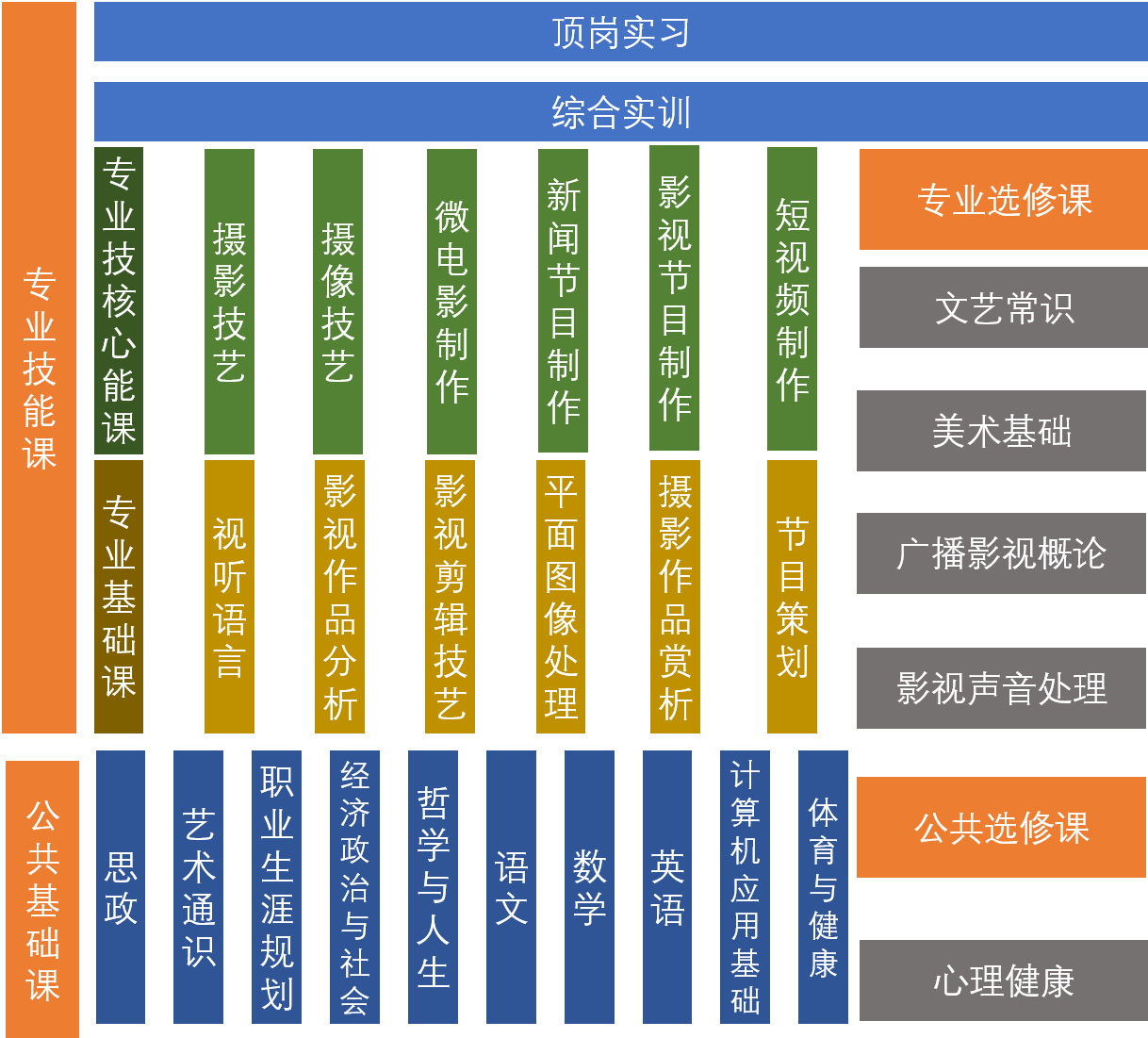 本专业课程设置分为公共基础课和专业技能课。公共基础课包括德育课、文化课、体育与健康，以及其他自然科学和人文科学类基础课。专业技能课包括专业核心课、专业（技能）方向课和专业选修课，实习实训是专业技能课教学的重要内容，含校内外实训、顶岗实习等多种形式。（一）公共基础课公共基础课的教学要符合教育部有关教育教学基本要求，按照培养学生基本科学文化素养、服务学生专业学习和终身发展的功能定位，重在教学方法、教学组织形式的改革，教学手段、教学模式的创新。调动学生学习的积极性，为学生综合素质的提高、职业能力的形成和可持续发展奠定基础。（二）专业技能课专业技能课按照广播影视行业岗位要求，强化理论实践一体化，秉持“做中学，做中教”职业教育教学特色，提倡项目教学、案例教学、任务教学、角色扮演、情境教学等方法，利用校内外实训基地，将学生自主学习、合作学习和教师引导教学等教学组织形式有机结合。1.专业核心课2.专业（技能）方向课（1）影视摄影（2）图片摄影（三）专业选修课1.美术素描、色彩与速写；2.计算机图形图像；3.影视声音；（四）综合实训综合实训项目包括各实践性课程所涉及的电视画面造型、电视照明和电视栏目摄像等实践内容，内容主要为短片拍摄、电视新闻、专题片创作、讯道拍摄，基本要求为通过实训，掌握电视画面造型基本表现手段，了解和掌握几种不同类型电视栏目形态制作流程和基本方案。（五）顶岗实习学生到相关行业单位，如广播电视台、制作机构、传播或广告公司、制作工作室等与本行业直接关联的电视摄像岗位进行实习，加强锻炼自己对电视制作过程的熟悉程度、设备操作能力、画面把握能力、拍摄现场的调度把握能力，以积累行业工作经验，增加岗位工作见闻，增长行业知识，为就业打好基础。八、教学进程总体安排（一）基本要求每学年为52周，其中教学时间40周，累计假期12周，周学时一般为28学时，顶岗实习按每周30小时安排，3年总学时数为3000。3年制总学分不得少于170分。军训、社会实践、入学教育、毕业教育等活动以1周为1学分，共5学分。（二）教学安排续表九、实施保障本专业配备校内实训实验室和校外实训基地。校园电视台、摄影摄像实训室、多媒体教室，有较为完善的实训教学和产学工作室，各类设备先进。（一）师资队伍我校实行专、兼职教师队伍相结合，聘请具高水平专业理论和教学经验的教师、尤其是聘请企业专业设计人员承担部分教学科目，紧跟行业领域发展前沿项目，形成该专业独具特色的教学、实训、研发产学研一体化的办学模式，组建“双师型”的师资团队。专业现有专业教师4人，中级职称1人，双师型教师3人，本科以上学历100%，硕士研究生学历50%，所有老师均有在企业实习经验。（二）教学设施本专业校内实训实习必须具备的实训室及主要工具、实施设备和数量见下表。说明：主要工具和设施设备的数量按照标准班40人/班配置。（三）教学资源主要包括能够满足学生专业学习、教师专业教学研究和教学实施需要的教材、图书及数字资源等。1.教材选用基本要求按照国家规定选用优质教材，禁止不合格的教材进入课堂。完善教材选用制度，经过规范程序择优选用教材。2.图书文献配备基本要求图书文献配备能满足会计人才培养、会计专业建设、教科研等工作的需要，方便师生查询、借阅。专业类图书文献包括：有关会计专业理论、技术、方法、思维以及实务操作类图书和文献。3.数字资源配备基本要求建设、配备与本专业有关的音视频素材、教学课件、数字化教学案例库、虚拟仿真软件、数字教材等专业教学资源库，种类丰富、形式多样、使用便捷、动态更新、满足教学。（四）教学方法1.教学方法坚持“教、学、做合一”原则；2.充分利用项目教学法，展开模块教学，结合理论教学、案例教学、网络教学、实验教学等多种教学方法，形成一个立体化的教学系统，对学生的理论分析能力、动手能力以及解决实际问题的能力进行全方位的训练，增强学生的学习主动性和教学的互动性，真正使学生对所学的知识融会贯通，学以致用。（五）学习评价1.专业课程的考核。专业课程“以学生发展为中心”，采用过程性考核和终结性考核相结合的考核模式，实现评价主体和内容的多元化，既关注学生专业能力的提高，又关注学生社会能力的发展，既要加强对学生知识技能的考核，又要加强对学生课程学习过程的督导，从而激发学生学习的主动性和积极性，促进教学过程的优化。2.过程性考核。主要用于考查学生学习过程中对专业知识的综合运用和技能的掌握及学生解决问题的能力，主要通过完成具体的学习（工作）项目的实施过程来进行评价。具体从学生在课堂学习和参与项目的态度、职业素养及回答问题等方面进行考核评价。同时，从学生在完成项目过程中所获得的实践经验、语言文字表达和人际交往及合作能力、工作任务或项目完成情况、安全意识、操作规范性和节能环保意识等方面来进行考核评价。3.终结性考核。主要用于考核学生对课程知识的理解和掌握，通过期末考试或答辩等方式来进行考核评价。4.课程总体评价。根据课程的目标与过程性考核评价成绩、终结性考核评价的相关程度，按比例计入课程期末成绩。（六）质量管理1.建立专业建设和教学质量诊断与改进机制，健全专业教学质量监控管理制度，完善课堂教学、教学评价、实习实训、专业调研、人才培养方案更新、资源建设等方面质量标准建设，通过教学实施、过程监控、质量评价和持续改进，达成人才培养规格。2.完善教学管理机制，加强日常教学组织运行与管理，定期开展课程建设水平和教学质量诊断与改进，建立健全巡课、听课、评教、评学等制度，严明教学纪律，强化教学组织功能，定期开展公开课、示范课等教研活动。十、毕业要求（一）素质知识能力要求：达到本专业提出的培养规格。（二）课程要求：学生应修满规定的课程学时学分。（三）证书要求：取得“广东省3+证书”的证书，英语等级证、计算机等级证三证。（四）符合学校学生学籍管理规定中的相关要求。十、【实施性教学计划论证意见】专业（方向）名称影像与影视技术专业编制时间2021年7月对本计划简要说明本方案以贯彻国家职业教育精神，遵循教育与学生的发展规律，牢固树立新发展理念，服务建设现代化经济体系和实现更高质量充分就业需要为宗旨，对接影视科技发展趋势和影视市场需求，依据教育部广播影视类影像与影视技术专业标准，结合行业前沿发展情况，根据招生动态和生源状况进行动态调整，在学校的统一组织下进行编写完成。专业组负责人：崔珊珊                                     年     月     日专业部审核意见专业部负责人：                                     年     月     日教务处审核意见教务处主任：年     月     日   学校审核意见学校负责人：              公章：                                  年     月     日   序号对应职业（岗位）职业资格证书举例专业（技能）方向1影视摄影师电影电视摄影师影视摄影2图片摄影师图片摄影师图片摄影序号课程名称主要教学内容和要求参考学时1职业生涯规划本课程是中等职业学校学生必修的一门德育课。以邓小平理论、“三个代表”重要思想为指导，贯彻落实科学发展观，对学生进行职业生涯教育和职业理想教育。其任务是引导学生树立正确的职业观念和职业理想，学会根据社会需要和自身特点进行职业生涯规划，并以此规范和调整自己的行为，为顺利就业、创业创造条件。使学生掌握职业生涯规划的基础知识和常用方法，树立正确的职业理想和职业观、择业观、创业观以及成才观，形成职业生涯规划的能力，增强提高职业素质和职业能力的自觉性，做好适应社会、融入社会和就业、创业的准备。322职业道德与法律本课程是中等职业学校学生必修的一门德育课程。以邓小平理论和“三个代表”重要思想为指导，深入贯彻落实科学发展观，对学生进行道德教育和法制教育。其任务是提高学生的职业道德素质和法律素质，引导学生树立社会主义荣辱观，增强社会主义法治意识。帮助学生了解文明礼仪的基本要求、职业道德的作用和基本规范，陶冶道德情操，增强职业道德意识，养成职业道德行为习惯；指导学生掌握与日常生活和职业活动密切相关的法律常识，树立法治观念，增强法律意识，成为懂法、守法、用法的公民。323经济政治与社会本课程中等职业学校学生必修的一门德育课。以邓小平理论和“三个代表”重要思想为指导，深入贯彻落实科学发展观，对学生进行马克思主义相关基本观点教育和我国社会主义经济、政治、文化与社会建设常识教育。其任务是使学生认同我国的经济、政治制度，了解所处的文化和社会环境，树立中国特色社会主义共同理想，积极投身我国经济、政治、文化、社会建设。引导学生掌握马克思主义的相关基本观点和我国社会主义经济建设、政治建设、文化建设、社会建设的有关知识；提高思想政治素质，坚定走中国特色社会主义道路的信念；提高辨析社会现象、主动参与社会生活的能力。324哲学与人生本课程是中等职业学校学生必修的一门德育课程。以邓小平理论和“三个代表”重要思想为指导，深入贯彻落实科学发展观，对学生进行马克思主义哲学基本观点和方法及如何做人的教育。其任务是帮助学生学习运用辩证唯物主义和历史唯物主义的观点和方法，正确看待自然、社会的发展，正确认识和处理人生发展中的基本问题，树立和追求崇高理想，逐步形成正确的世界观、人生观和价值观。使学生了解马克思主义哲学中与人生发展关系密切的基础知识，提高学生用马克思主义哲学的基本观点、方法分析和解决人生发展重要问题的能力，引导学生进行正确的价值判断和行为选择，形成积极向上的人生态度，为人生的健康发展奠定思想基础。325语文语文课程是中等职业学校学生必修的一门公共基础课。其任务是：指导学生正确理解与运用祖国的语言文字，注重基本技能的训练和思维发展，加强语文实践，培养语文的应用能力，为综合职业能力的形成，以及继续学习奠定基础；提高学生的思想道德修养和科学文化素养，弘扬民族优秀文化和吸收人类进步文化，为培养高素质劳动者服务。1946数学本课程是中等职业学校学生必修的一门公共基础课。其任务是：在九年义务教育基础上，使学生进一步学习并掌握职业岗位和生活中所必要的数学基础知识。 培养学生的计算技能、计算工具使用技能和数据处理技能，培养学生的观察能力、空间想象能力、分析与解决问题能力和数学思维能力。引导学生逐步养成良好的学习习惯、实践意识、创新意识和实事求是的科学态度，提高学生就业能力与创业能力。1627英语本课程是中等职业学校学生必修的一门公共基础课。其任务是：在九年义务教育基础上，帮助学生进一步学习英语基础知识，培养听、说、读、写等语言技能，初步形成职场英语的应用能力；激发和培养学生学习英语的兴趣，提高学生学习的自信心，帮助学生掌握学习策略，养成良好的学习习惯，提高自主学习能力；引导学生了解、认识中西方文化差异，培养正确的情感、态度和价值观。1948计算机应用基础计算机应用基础课程是中等职业学校学生必修的一门公共基础课。本课程的任务是：使学生掌握必备的计算机应用基础知识和基本技能，培养学生应用计算机解决工作与生活中实际问题的能力；使学生初步具有应用计算机学习的能力，为其职业生涯发展和终身学习奠定基础；提升学生的信息素养，使学生了解并遵守相关法律法规、信息道德及信息安全准则，培养学生成为信息社会的合格公民。1289体育与健康本课程是中等职业学校学生必修的一门公共基础课。是以身体练习为主要手段，有机整合体育与健康教育两门学科中相关的内容、方法、原理，以促进学生体质与健康发展为主要目标的综合类课程，是实施素质教育和培养德智体美全面发展的高素质劳动者和技能型人才不可缺少的重要途径。其任务是：树立“健康第一”的指导思想，传授体育与健康的基本文化知识、体育技能和方法，通过科学指导和安排体育锻炼过程，培养学生的健康人格、增强体能素质、提高综合职业能力，养成终身从事体育锻炼的意识、能力与习惯，提高生活质量，为全面促进学生身体健康、心理健康和社会适应能力服务。14410艺术通识美术，音乐，影视鉴赏等类的自由选择的课程。20序号课程名称主要教学内容和要求参考学时1摄影基础了解图片摄影基础理论；掌握摄影技术和表现方法；掌握图片摄影基本原理；具备摄影创作基本能力；掌握数码照相机的使用方法和常见灯具的操作方法722平面图像处理了解电视制作设备基本原理；掌握摄录像设备操作基本能力和画面拍摄技艺，解决操作过程遇到简单问题能力；了解不同类型电视节目的拍摄要求和拍摄技巧723电视摄像了解电视摄像特点和摄像艺术表现方法，具备运用光线、色阶、光学和动向等造型手段创造屏幕造型能力；掌握不同类型镜头的功用及其表现手法1084影视剪辑掌握电视编辑设备技术操作；了解电视编辑基本概念、原则和规律；掌握电视编辑各种方法、技巧，能够熟练运用所学理论知识和技能、技巧从事各类电视片的编辑、制作；掌握常见的非线性编辑软件的操作技巧725影视作品分析培养从视听角度去解读影视作品能力，把握影视艺术鉴赏一般规律；掌握各种造型手段与方法，确立时空调度运动观念，逐步形成影视作品审美观，达到能够从专业和美学角度去欣赏、分析、解读目的726视听语言了解画面造型语言、镜头形式等基础知识，提高对视听语言从感性到理性的把握，培养基本的镜头感，让视听语言能成为学生影像创作和表达的工具，完成从思维训练到用技巧表达的目的727电视照明了解光线在影视创作中的作用；掌握光线对不同人物、物体、景物的造型特点、造型功能及造型效果；掌握各种环境中光线特点及处理方法；掌握常见灯具的使用方法和演播室布光的一般方法728电视专题节目制作了解电视专题节目整体背景知识，建立起对于电视专题节目的整体认识；围绕电视专题节目创作实践的各个环节，建立起完整的创作流程观；掌握电视专题片创作方案，提高电视专题节目创作能力72序号课程名称主要教学内容和要求参考学时1电视栏目摄像掌握几种重点电视栏目类型的基本理论和制作方式，能够拍摄、编辑、制作一般电视栏目，掌握多机位讯道拍摄技能，并能够与导演及其他工作人员进行良好配合722电视新闻摄像掌握电视新闻节目的界定、分类、传播特点等基础理论知识；掌握消息、专题、评论等电视新闻节目的基本概念及制作方法；具备电视新闻拍摄、制作的基本技能72序号课程名称主要教学内容和要求参考学时1摄影构图了解摄影构图的基本概念和基本技巧，学会构图方法，具备初步的构图能力；了解并掌握摄影构图各元素的具体运用和处理，熟悉构图法则。了解摄影画面的视觉效果，掌握摄影画面视觉效果的设计原理722摄影光线处理了解曝光的概念，能够用摄影曝光体现拍摄意图；了解摄影光线的种类、特点和作用；学会分析作品的光线作用，摄影时会利用光线进行合理画面造型72课程类别课程名称学分学时学期学期学期学期学期学期课程类别课程名称学分学时123456公共基础课职业生涯规划232√公共基础课职业道德与法律232√公共基础课经济政治与社会232√公共基础课哲学与人生232√公共基础课语文12194√√√√√公共基础课数学10162√√√√√公共基础课英语12194√√√√√公共基础课计算机应用基础8128√√公共基础课体育与健康8144√√√√公共基础课艺术通识120√公共基础课公共基础课小计59970专业基础课摄影基础472√专业基础课平面图像处理472√专业基础课影视作品分析6108√专业基础课影视剪辑技艺472√专业基础课影视作品分析472√专业基础课视听语言472√专业基础课电视照明472√专业基础课节目策划472√专业基础课小计34612课程类别课程类别课程类别课程名称学分学时学期学期学期学期学期学期课程类别课程类别课程类别课程名称学分学时123456专业技能课专业︵技能︶方向课影视摄影电视栏目节目制作472√专业技能课专业︵技能︶方向课影视摄影新闻节目制作472√专业技能课专业︵技能︶方向课影视摄影短视频制作472√专业技能课专业︵技能︶方向课影视摄影微电影制作472专业技能课专业︵技能︶方向课影视摄影小计16288专业技能课专业︵技能︶方向课图片摄影摄影构图472√专业技能课专业︵技能︶方向课图片摄影摄影光线处理472√专业技能课专业︵技能︶方向课图片摄影小计8144专业技能课综合实训综合实训综合实训8144√专业技能课高考备考高考备考高考备考35700√√专业技能课顶岗实习顶岗实习顶岗实习50900√√专业技能课专业技能课小计专业技能课小计专业技能课小计1001800合计合计合计合计1624408序号实训室名称主要工具和设施设备主要工具和设施设备序号实训室名称名称数量（台/套）1摄像机库广播级电视摄像机31摄像机库专业级电视摄像机11摄像机库专业级别单反11摄像机库学生实训单反161摄像机库小型无人机11摄像机库专业拍摄手稳31摄像机库手机拍摄手稳41摄像机库电池401摄像机库三脚架201摄像机库采访话筒或无线话筒20/31摄像机库调音台11摄像机库摄影灯101摄像机库反光板202非线性编辑机房非线性编辑机及软件403多媒体制作机房后期制作设备及软件404电视演播室演播室制作设备40平方米以上，配备灯光、切换台、调音台、字幕机等设备一、专业论证 学校通过对有关人才需求的调研，结合学校办学条件确定专业设置。根据调研报告及职业标准，进行职业岗位能力分析，明确与专业对应的职业岗位职责和主要工作范围，确定专业培养目标和职业范围。 二、拟订计划 由专业部开展专题教研活动，按学校统一格式组织教师编写实施性教学计划初稿，妥善处理各类课程关系，保证必修课程的开设和课时，确定了选修课程和课时比例，安排好了实践性教学环节。 三、审核报批 在专业部主任带领下，全体专业教师多次会议研讨，分工合作，撰写方案，最终定稿。现上报学校，请学校予以审核、指导，提出建设性意见和合理化建议，保证方案的执行具有较强的实施性。   专业负责人：                                     年    月   日一、专业论证 学校通过对有关人才需求的调研，结合学校办学条件确定专业设置。根据调研报告及职业标准，进行职业岗位能力分析，明确与专业对应的职业岗位职责和主要工作范围，确定专业培养目标和职业范围。 二、拟订计划 由专业部开展专题教研活动，按学校统一格式组织教师编写实施性教学计划初稿，妥善处理各类课程关系，保证必修课程的开设和课时，确定了选修课程和课时比例，安排好了实践性教学环节。 三、审核报批 在专业部主任带领下，全体专业教师多次会议研讨，分工合作，撰写方案，最终定稿。现上报学校，请学校予以审核、指导，提出建设性意见和合理化建议，保证方案的执行具有较强的实施性。   专业负责人：                                     年    月   日一、专业论证 学校通过对有关人才需求的调研，结合学校办学条件确定专业设置。根据调研报告及职业标准，进行职业岗位能力分析，明确与专业对应的职业岗位职责和主要工作范围，确定专业培养目标和职业范围。 二、拟订计划 由专业部开展专题教研活动，按学校统一格式组织教师编写实施性教学计划初稿，妥善处理各类课程关系，保证必修课程的开设和课时，确定了选修课程和课时比例，安排好了实践性教学环节。 三、审核报批 在专业部主任带领下，全体专业教师多次会议研讨，分工合作，撰写方案，最终定稿。现上报学校，请学校予以审核、指导，提出建设性意见和合理化建议，保证方案的执行具有较强的实施性。   专业负责人：                                     年    月   日一、专业论证 学校通过对有关人才需求的调研，结合学校办学条件确定专业设置。根据调研报告及职业标准，进行职业岗位能力分析，明确与专业对应的职业岗位职责和主要工作范围，确定专业培养目标和职业范围。 二、拟订计划 由专业部开展专题教研活动，按学校统一格式组织教师编写实施性教学计划初稿，妥善处理各类课程关系，保证必修课程的开设和课时，确定了选修课程和课时比例，安排好了实践性教学环节。 三、审核报批 在专业部主任带领下，全体专业教师多次会议研讨，分工合作，撰写方案，最终定稿。现上报学校，请学校予以审核、指导，提出建设性意见和合理化建议，保证方案的执行具有较强的实施性。   专业负责人：                                     年    月   日一、专业论证 学校通过对有关人才需求的调研，结合学校办学条件确定专业设置。根据调研报告及职业标准，进行职业岗位能力分析，明确与专业对应的职业岗位职责和主要工作范围，确定专业培养目标和职业范围。 二、拟订计划 由专业部开展专题教研活动，按学校统一格式组织教师编写实施性教学计划初稿，妥善处理各类课程关系，保证必修课程的开设和课时，确定了选修课程和课时比例，安排好了实践性教学环节。 三、审核报批 在专业部主任带领下，全体专业教师多次会议研讨，分工合作，撰写方案，最终定稿。现上报学校，请学校予以审核、指导，提出建设性意见和合理化建议，保证方案的执行具有较强的实施性。   专业负责人：                                     年    月   日一、专业论证 学校通过对有关人才需求的调研，结合学校办学条件确定专业设置。根据调研报告及职业标准，进行职业岗位能力分析，明确与专业对应的职业岗位职责和主要工作范围，确定专业培养目标和职业范围。 二、拟订计划 由专业部开展专题教研活动，按学校统一格式组织教师编写实施性教学计划初稿，妥善处理各类课程关系，保证必修课程的开设和课时，确定了选修课程和课时比例，安排好了实践性教学环节。 三、审核报批 在专业部主任带领下，全体专业教师多次会议研讨，分工合作，撰写方案，最终定稿。现上报学校，请学校予以审核、指导，提出建设性意见和合理化建议，保证方案的执行具有较强的实施性。   专业负责人：                                     年    月   日序号姓名工作单位职务职称签字1崔珊珊深圳市博伦职业技术学校教师中学一级2刘璇深圳市博伦职业技术学校教师中学一级3曾妮深圳市博伦职业技术学校教师中学二级